ПРАВИТЕЛЬСТВО РОССИЙСКОЙ ФЕДЕРАЦИИПОСТАНОВЛЕНИЕот 3 ноября 2015 г. N 1192О СТИПЕНДИЯХПРАВИТЕЛЬСТВА РОССИЙСКОЙ ФЕДЕРАЦИИДЛЯ СТУДЕНТОВ (КУРСАНТОВ, СЛУШАТЕЛЕЙ) ОРГАНИЗАЦИЙ,ОСУЩЕСТВЛЯЮЩИХ ОБРАЗОВАТЕЛЬНУЮ ДЕЯТЕЛЬНОСТЬ, ОБУЧАЮЩИХСЯПО ОБРАЗОВАТЕЛЬНЫМ ПРОГРАММАМ ВЫСШЕГО ОБРАЗОВАНИЯ ПО ОЧНОЙФОРМЕ ПО СПЕЦИАЛЬНОСТЯМ ИЛИ НАПРАВЛЕНИЯМ ПОДГОТОВКИ,СООТВЕТСТВУЮЩИМ ПРИОРИТЕТНЫМ НАПРАВЛЕНИЯМ МОДЕРНИЗАЦИИИ ТЕХНОЛОГИЧЕСКОГО РАЗВИТИЯ РОССИЙСКОЙ ЭКОНОМИКИВ целях государственной поддержки талантливой молодежи, развития интеллектуального потенциала Российской Федерации Правительство Российской Федерации постановляет:1. Учредить начиная с 2016 года стипендии Правительства Российской Федерации для студентов (курсантов, слушателей) организаций, осуществляющих образовательную деятельность, обучающихся по образовательным программам высшего образования по очной форме по специальностям или направлениям подготовки, соответствующим приоритетным направлениям модернизации и технологического развития российской экономики в соответствии с перечнем специальностей и направлений подготовки высшего образования, соответствующих приоритетным направлениям модернизации и технологического развития российской экономики, утверждаемым Правительством Российской Федерации.(в ред. Постановления Правительства РФ от 05.02.2024 N 119)2. Установить 4500 стипендий Правительства Российской Федерации, указанных в пункте 1 настоящего постановления, для студентов (курсантов, слушателей) в размере 5000 рублей ежемесячно.(п. 2 в ред. Постановления Правительства РФ от 05.02.2024 N 119)3. Утвердить прилагаемое Положение о назначении стипендий Правительства Российской Федерации студентам (курсантам, слушателям) организаций, осуществляющих образовательную деятельность, обучающимся по образовательным программам высшего образования по очной форме по специальностям или направлениям подготовки, соответствующим приоритетным направлениям модернизации и технологического развития российской экономики.(в ред. Постановления Правительства РФ от 05.02.2024 N 119)4. Финансовое обеспечение мероприятий, связанных с реализацией настоящего постановления, осуществлять в пределах бюджетных ассигнований, предусмотренных Министерству науки и высшего образования Российской Федерации в федеральном бюджете на соответствующий финансовый год и плановый период.(в ред. Постановления Правительства РФ от 01.10.2018 N 1168)5. Министерству образования и науки Российской Федерации представить до 1 декабря 2015 г. в Правительство Российской Федерации проект правил предоставления из федерального бюджета грантов в форме субсидий организациям, осуществляющим образовательную деятельность, находящимся в ведении субъектов Российской Федерации, и муниципальным организациям, осуществляющим образовательную деятельность, на выплату стипендий Правительства Российской Федерации для студентов (курсантов, слушателей) и аспирантов (адъюнктов) организаций, осуществляющих образовательную деятельность, обучающихся по образовательным программам высшего образования по очной форме по специальностям или направлениям подготовки, соответствующим приоритетным направлениям модернизации и технологического развития российской экономики.6. Признать утратившими силу:постановление Правительства Российской Федерации от 20 июля 2011 г. N 600 "О стипендиях Правительства Российской Федерации для студентов и аспирантов, обучающихся по направлениям подготовки и специальностям, соответствующим приоритетным направлениям модернизации и технологического развития экономики России" (Собрание законодательства Российской Федерации, 2011, N 30, ст. 4649);постановление Правительства Российской Федерации от 22 декабря 2011 г. N 1098 "О назначении стипендий Правительства Российской Федерации для студентов образовательных учреждений высшего профессионального образования и аспирантов образовательных учреждений высшего профессионального образования, образовательных учреждений дополнительного профессионального образования и научных организаций, обучающихся по очной форме обучения по имеющим государственную аккредитацию образовательным программам, соответствующим приоритетным направлениям модернизации и технологического развития экономики России" (Собрание законодательства Российской Федерации, 2012, N 1, ст. 142);пункт 2 постановления Правительства Российской Федерации от 6 марта 2015 г. N 201 "О внесении изменений в некоторые акты Правительства Российской Федерации" (Собрание законодательства Российской Федерации, 2015, N 11, ст. 1607).7. Пункт 6 настоящего постановления вступает в силу с 1 января 2016 г.Председатель ПравительстваРоссийской ФедерацииД.МЕДВЕДЕВУтвержденопостановлением ПравительстваРоссийской Федерацииот 3 ноября 2015 г. N 1192ПОЛОЖЕНИЕО НАЗНАЧЕНИИ СТИПЕНДИЙ ПРАВИТЕЛЬСТВА РОССИЙСКОЙ ФЕДЕРАЦИИСТУДЕНТАМ (КУРСАНТАМ, СЛУШАТЕЛЯМ) ОРГАНИЗАЦИЙ,ОСУЩЕСТВЛЯЮЩИХ ОБРАЗОВАТЕЛЬНУЮ ДЕЯТЕЛЬНОСТЬ, ОБУЧАЮЩИМСЯПО ОБРАЗОВАТЕЛЬНЫМ ПРОГРАММАМ ВЫСШЕГО ОБРАЗОВАНИЯ ПО ОЧНОЙФОРМЕ ПО СПЕЦИАЛЬНОСТЯМ ИЛИ НАПРАВЛЕНИЯМ ПОДГОТОВКИ,СООТВЕТСТВУЮЩИМ ПРИОРИТЕТНЫМ НАПРАВЛЕНИЯМ МОДЕРНИЗАЦИИИ ТЕХНОЛОГИЧЕСКОГО РАЗВИТИЯ РОССИЙСКОЙ ЭКОНОМИКИ1. Настоящим Положением устанавливается порядок назначения стипендий Правительства Российской Федерации студентам (курсантам; слушателям, обучающимся по образовательным программам высшего образования в образовательных организациях, находящихся в ведении федеральных государственных органов, осуществляющих подготовку кадров в интересах обороны и безопасности государства, обеспечения законности и правопорядка) организаций, осуществляющих образовательную деятельность, обучающимся по образовательным программам высшего образования по очной форме по специальностям или направлениям подготовки, соответствующим приоритетным направлениям модернизации и технологического развития российской экономики (далее соответственно - студенты, стипендии).(в ред. Постановления Правительства РФ от 05.02.2024 N 119)2. Стипендии назначаются студентам, обучающимся по специальностям или направлениям подготовки высшего образования, включенным в перечень специальностей и направлений подготовки высшего образования, соответствующих приоритетным направлениям модернизации и технологического развития российской экономики, утверждаемый Правительством Российской Федерации.(в ред. Постановления Правительства РФ от 05.02.2024 N 119)3. Назначение стипендий студентам осуществляется организациями, осуществляющими образовательную деятельность, не менее 2 раз в год в соответствии с критериями отбора, установленными пунктом 5 настоящего Положения, а также в пределах квот на стипендии, устанавливаемых в соответствии с настоящим Положением.(в ред. Постановления Правительства РФ от 05.02.2024 N 119)4. Претенденты на назначение стипендий из числа студентов второго и последующего годов обучения должны удовлетворять критерию, установленному подпунктом "а" пункта 5 настоящего Положения, и одному или нескольким критериям, установленным подпунктом "б" пункта 5 настоящего Положения.(в ред. Постановления Правительства РФ от 05.02.2024 N 119)Претенденты на назначение стипендий из числа студентов первого года обучения должны удовлетворять критерию, установленному подпунктом "а" пункта 5 настоящего Положения, и одному или нескольким критериям, установленным подпунктами "б", "в" и "г" пункта 5 настоящего Положения, в зависимости от уровня образования.(в ред. Постановления Правительства РФ от 05.02.2024 N 119)5. Устанавливаются следующие критерии отбора претендентов на назначение стипендий:а) получение студентом не менее 50 процентов оценок "отлично" от общего количества полученных оценок при отсутствии оценок "удовлетворительно", полученных по итогам промежуточной аттестации, предшествующей назначению стипендии;(в ред. Постановления Правительства РФ от 05.02.2024 N 119)б) достижение студентом в течение 2 лет, предшествующих назначению стипендии, следующих результатов:(в ред. Постановления Правительства РФ от 05.02.2024 N 119)получение награды (приза) за проведение научно-исследовательской работы;получение документа, удостоверяющего исключительное право студента на достигнутый им научный (научно-методический, научно-технический, научно-творческий) результат интеллектуальной деятельности (патент, свидетельство);(в ред. Постановления Правительства РФ от 05.02.2024 N 119)получение гранта на выполнение научно-исследовательской работы;признание студента победителем или призером международной, всероссийской, ведомственной или региональной олимпиады или олимпиады, проводимой организацией, конкурса, соревнования, состязания и иного мероприятия, направленного на выявление учебных достижений студентов;(в ред. Постановления Правительства РФ от 05.02.2024 N 119)в) достижение студентом в течение 1 года, предшествующего назначению стипендии, следующих результатов:(в ред. Постановления Правительства РФ от 05.02.2024 N 119)наличие публикации в научном (учебно-научном, учебно-методическом) международном, всероссийском, ведомственном, региональном издании, в издании организации. Указанная публикация может содержать информацию ограниченного доступа;публичное представление студентом результатов научно-исследовательской работы (в том числе путем выступления с докладом (сообщением) на конференции, семинаре, ином мероприятии (международном, всероссийском, ведомственном, региональном), проводимых организацией);(в ред. Постановления Правительства РФ от 05.02.2024 N 119)г) наличие у студента первого года обучения результатов, полученных в течение года, предшествующего назначению стипендии:(в ред. Постановления Правительства РФ от 05.02.2024 N 119)балла единого государственного экзамена 80 и более по общеобразовательному предмету, соответствующему приоритетному вступительному испытанию, установленному организацией, осуществляющей образовательную деятельность;документа, подтверждающего, что обучающийся является победителем олимпиады школьников либо заключительного этапа всероссийской олимпиады школьников, проводимых в соответствии с порядком, установленным Министерством науки и высшего образования Российской Федерации, профиль которых должен соответствовать специальностям и (или) направлениям подготовки. Указанное соответствие определяется организацией, осуществляющей образовательную деятельность, самостоятельно;(в ред. Постановления Правительства РФ от 01.10.2018 N 1168)не менее 50 процентов оценок "отлично" от общего количества оценок при отсутствии оценок "удовлетворительно" по результатам государственной итоговой аттестации по образовательным программам предыдущего уровня высшего образования при условии продолжения обучения по направлениям подготовки, включенным в перечень, указанный в пункте 2 настоящего Положения.6. Квоты на стипендии устанавливаются пропорционально численности студентов организаций, осуществляющих образовательную деятельность, обучающихся по специальностям и направлениям подготовки, включенным в перечень, указанный в пункте 2 настоящего Положения.(в ред. Постановления Правительства РФ от 05.02.2024 N 119)7. Сведения о численности студентов для установления квот на стипендии на очередной учебный год ежегодно, до 20 ноября, представляются в Министерство науки и высшего образования Российской Федерации по форме, устанавливаемой этим Министерством:(в ред. Постановлений Правительства РФ от 01.10.2018 N 1168, от 05.02.2024 N 119)федеральными государственными органами - в отношении студентов организаций, осуществляющих образовательную деятельность, находящихся в их ведении;(в ред. Постановления Правительства РФ от 05.02.2024 N 119)организациями, осуществляющими образовательную деятельность, являющимися главными распорядителями средств федерального бюджета, - в отношении студентов этих организаций;(в ред. Постановления Правительства РФ от 05.02.2024 N 119)организациями, осуществляющими образовательную деятельность, функции и полномочия учредителя в отношении которых осуществляет Правительство Российской Федерации, - в отношении студентов этих организаций;(в ред. Постановления Правительства РФ от 05.02.2024 N 119)высшими исполнительными органами государственной власти субъектов Российской Федерации или уполномоченными ими органами исполнительной власти субъектов Российской Федерации - в отношении студентов организаций субъектов Российской Федерации, осуществляющих образовательную деятельность, а также муниципальных и частных организаций, осуществляющих образовательную деятельность, расположенных на территориях субъектов Российской Федерации.(в ред. Постановления Правительства РФ от 05.02.2024 N 119)8. Министерство науки и высшего образования Российской Федерации ежегодно, до 30 декабря, устанавливает квоты на стипендии для студентов следующим получателям квот:(в ред. Постановлений Правительства РФ от 01.10.2018 N 1168, от 05.02.2024 N 119)а) федеральным государственным органам, в ведении которых находятся организации, осуществляющие образовательную деятельность.Министерство науки и высшего образования Российской Федерации также является получателем квот организаций субъектов Российской Федерации, осуществляющих образовательную деятельность, муниципальных и частных организаций, осуществляющих образовательную деятельность, расположенных на территориях субъектов Российской Федерации;(в ред. Постановления Правительства РФ от 01.10.2018 N 1168)б) организациям, осуществляющим образовательную деятельность, являющимся главными распорядителями средств федерального бюджета;в) организациям, осуществляющим образовательную деятельность, функции и полномочия учредителя в отношении которых осуществляет Правительство Российской Федерации.9. Федеральные государственные органы на основании квот, установленных Министерством науки и высшего образования Российской Федерации, ежегодно, до 20 марта, устанавливают квоты на стипендии для студентов организациям, осуществляющим образовательную деятельность, находящимся в их ведении, пропорционально численности студентов.(в ред. Постановлений Правительства РФ от 01.10.2018 N 1168, от 05.02.2024 N 119)Министерство науки и высшего образования Российской Федерации на основании квот, установленных Министерством науки и высшего образования Российской Федерации, ежегодно, до 20 марта, распределяет квоты на стипендии для студентов между:(в ред. Постановлений Правительства РФ от 01.10.2018 N 1168, от 05.02.2024 N 119)частными организациями, осуществляющими образовательную деятельность, пропорционально численности студентов таких организаций;(в ред. Постановления Правительства РФ от 05.02.2024 N 119)организациями субъектов Российской Федерации, осуществляющими образовательную деятельность, и муниципальными организациями, осуществляющими образовательную деятельность, находящимися на территории субъектов Российской Федерации.10. Организации, осуществляющие образовательную деятельность:определяют порядок отбора претендентов на назначение стипендий, предусматривающий формирование экспертной комиссии для проведения отбора претендентов на назначение стипендий, в которые включаются уполномоченные представители студентов организаций, осуществляющих образовательную деятельность, представители коллегиальных органов управления организаций, осуществляющих образовательную деятельность, профессиональных и общественных организаций и объединений, научно-педагогические работники организаций, осуществляющих образовательную деятельность, а в случае, если работы претендентов содержат информацию ограниченного доступа, также работники организаций, осуществляющих образовательную деятельность, имеющие допуск к информации ограниченного доступа;(в ред. Постановления Правительства РФ от 05.02.2024 N 119)проводят отбор и формируют список претендентов на назначение стипендий;на основании решения экспертной комиссии издают приказы о назначении стипендий.11. Студенты, включенные в список претендентов на назначение стипендий в соответствии с пунктом 10 настоящего Положения, не могут быть одновременно включены в список претендентов на назначение стипендий Президента Российской Федерации для студентов (курсантов, слушателей) организаций, обучающихся по очной форме по специальностям или направлениям подготовки высшего образования, соответствующим приоритетным направлениям модернизации и технологического развития российской экономики.(в ред. Постановления Правительства РФ от 05.02.2024 N 119)12. Министерство науки и высшего образования Российской Федерации в пределах бюджетных ассигнований, предусмотренных ему в федеральном бюджете на соответствующий финансовый год и плановый период на выплату стипендий студентам, обеспечивает в установленном порядке:(в ред. Постановлений Правительства РФ от 01.10.2018 N 1168, от 05.02.2024 N 119)а) передачу бюджетных ассигнований федерального бюджета федеральным государственным органам, организациям, осуществляющим образовательную деятельность, являющимся главными распорядителями средств федерального бюджета, и организациям, осуществляющим образовательную деятельность, функции и полномочия учредителя в отношении которых осуществляет Правительство Российской Федерации, на выплату стипендий;б) предоставление из федерального бюджета грантов в форме субсидий организациям субъектов Российской Федерации, осуществляющим образовательную деятельность, и муниципальным организациям, осуществляющим образовательную деятельность, на выплату стипендий студентам;(в ред. Постановления Правительства РФ от 05.02.2024 N 119)в) предоставление субсидий из федерального бюджета частным организациям, осуществляющим образовательную деятельность.13. Выплата стипендий производится организацией, осуществляющей образовательную деятельность, в которой обучаются стипендиаты.14. Федеральные государственные органы, организации, осуществляющие образовательную деятельность, являющиеся главными распорядителями средств федерального бюджета, организации, осуществляющие образовательную деятельность, функции и полномочия учредителя в отношении которых осуществляет Правительство Российской Федерации, организации субъектов Российской Федерации, осуществляющие образовательную деятельность, и муниципальные организации, осуществляющие образовательную деятельность, находящиеся на территории субъектов Российской Федерации, а также частные организации, осуществляющие образовательную деятельность, ежегодно, до 1 июля, представляют в Министерство науки и высшего образования Российской Федерации отчет о выплате стипендий за текущий учебный год по форме, устанавливаемой Министерством науки и высшего образования Российской Федерации.(в ред. Постановления Правительства РФ от 01.10.2018 N 1168)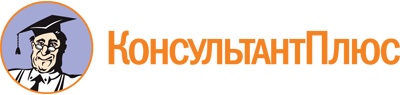 Постановление Правительства РФ от 03.11.2015 N 1192
(ред. от 05.02.2024)
"О стипендиях Правительства Российской Федерации для студентов (курсантов, слушателей) организаций, осуществляющих образовательную деятельность, обучающихся по образовательным программам высшего образования по очной форме по специальностям или направлениям подготовки, соответствующим приоритетным направлениям модернизации и технологического развития российской экономики"
(вместе с "Положением о назначении стипендий Правительства Российской Федерации студентам (курсантам, слушателям) организаций, осуществляющих образовательную деятельность, обучающимся по образовательным программам высшего образования по очной форме по специальностям или направлениям подготовки, соответствующим приоритетным направлениям модернизации и технологического развития российской экономики")Документ предоставлен КонсультантПлюс

www.consultant.ru

Дата сохранения: 15.05.2024
 Список изменяющих документов(в ред. Постановлений Правительства РФ от 01.10.2018 N 1168,от 05.02.2024 N 119)Список изменяющих документов(в ред. Постановлений Правительства РФ от 01.10.2018 N 1168,от 05.02.2024 N 119)